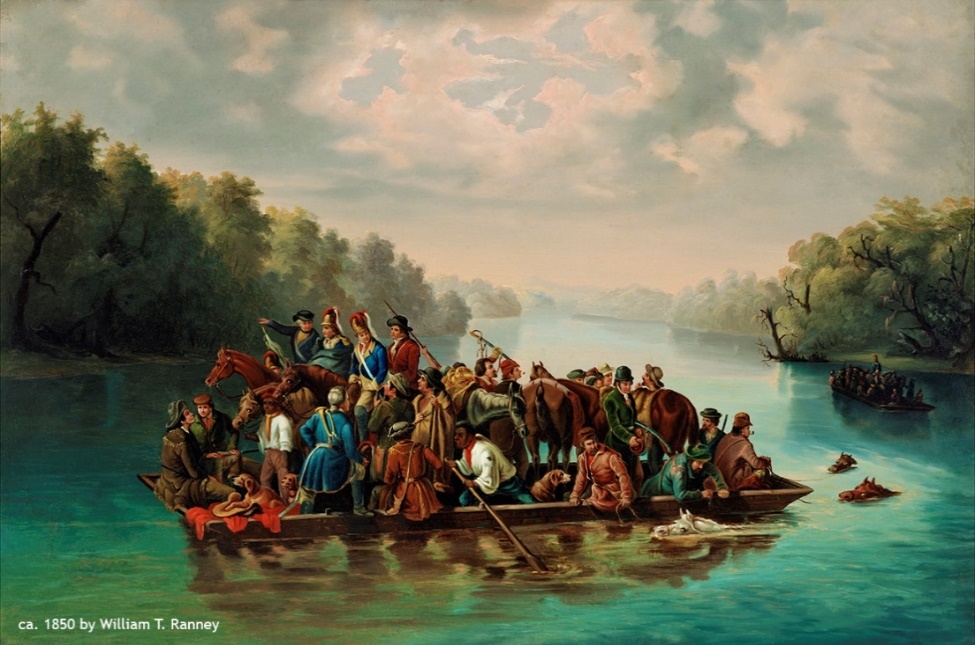 September 23Students will complete the Boston Massacre document analysis independently.September 24As a class, analyze the portrait of Francis Marion crossing the Pee Dee River.Lecture: Causes of the RevolutionSeptember 25AMSCO 4 & 5Reconcile or RumbleEach student will be assigned a small portion of one of two speeches concerning independence.After reading their portion, students will work in groups to compile arguments in favor or against independence.Each side will present their evidence.Students will individually create a meme either in favor or against independenceSeptember 26Students will complete the Reconcile or Rumble activity.September 27America: The Story of US- Revolution